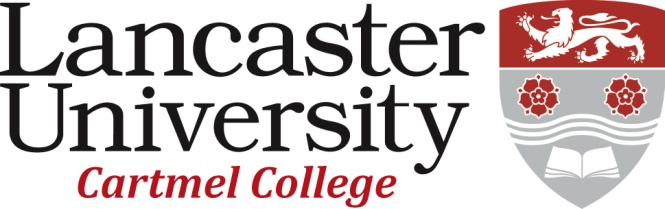 Travel Grant Application FormConditions of Application:  A brief description of the intended travel is required, whether it be a course, conference, expedition project or study visit.i)  Please provide a brief explanation as to how you will benefit from this travel either in your academic studies or job prospects.ii) Include details of your estimated budget and total costs, along with details of any other sources from which you may derive funding.iii) A condition of all awards is that a written report of approx. 500 words is submitted within one month of the project being completed.iv) Evidence of travel/costs, receipts of travel will be required with the report.v) It is advisable to ensure that your application is well presented as this is a highly competitive award.Name:Student ID:Major Subject:Year of Study:Amount Requested: